松鼠A1自适应教育你快来呀·教育招聘招聘简章/岗位要求：1,所有面试老师持有教师资格证，持驾驶证优先2.本科及以上学历，擅长多个学科者优先3.一年以上教学经验，能达到对应年级水平以上优先。4.了解历年中高考题型，知识点把握准确，考点清晰，明确相关升学政策。5.具备耐心，细心和责任心，分析总结及规划能力，观察能力强.6.相貌端庄，举止大方得体，普通话标准。职位介绍:1,急聘科目:初高数学、初高物理，初高化学.小初语英.2、授课形式：AI智能1对1.小班教学.3、工作时间:周二-周日4、工作地点：郴州市五岭国际旁.福利待遇1、底薪十课时费+续费奖金+推荐奖金十高额绩效奖金。月均薪资5000-9000,上不封顶2、入职培训+专业技能定期培训3、缴效奖包括：测评成单奖，零投诉奖，全勤奖，销冠奖，续费奖，转介绍奖，教师资格证奖励等.4、生日及节日福利.5.工作环境优美，智能办公备课，使用AL教学系统提分快.教学轻松方便。申请方式，扫文末二位码报名，1-3个工作日教务联系安排笔试十面试企业介绍…湖南十万八千里教育科技有限公司是一家致力于中小学k12学习辅导专业教育集团，是上海乂学智适应教育郴州分校，在郴州配置多个教学校区。
    乂学教育是一家有着资深国际背景的互联网教育集团，由资深教育专家栗浩洋先生、新东方创始人俞敏洪、以及青松基金、正和磁系、好未来集团共同投资。以“将个性化学习带给全世界的每一个孩子”为使命。乂学教育成功开发了拥有完整自主知识产权、以高级算法为核心的自适应学习引擎，为各类教育机构提供自适应学习解决方案。乂学教育与哥伦比亚大学一起成立了自适应学习研究联合实验室，开发国际最前沿的自适应学习技术，并主持了国内有关自适应学习技术有效性的实证研究项目。
    智适应教育，是乂学倾力打造的k12智能个性化辅导连锁品牌。智适应教育采用自主研发的自适应学习系统和名师教学内容，通过线上与线下有机结合的教学模式，倾心培育充满活力的学习社区，创造高度互动的学习环境，最大限度提升学习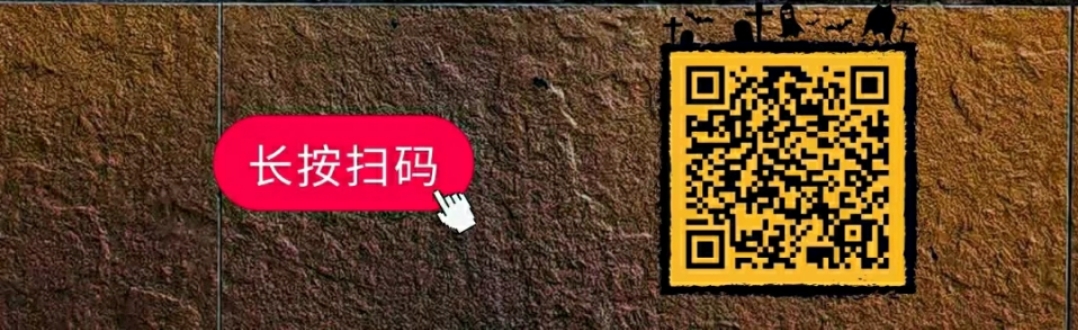 